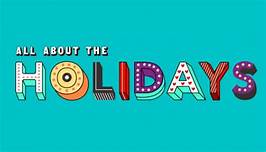 CITY OF MARION 19-20 FISCAL YEAR HOLIDAYFriday, November 8, 2019 Monday, November 11, 2019 (Veteran’s Day)Thursday & Friday, November 28 & 29, 2019 (Thanksgiving Holiday)Wednesday & Thursday, December 25th , 26th, 2019 (Christmas Holiday)Wednesday, January 1, 2020 (New Year’s Day)Monday, January 20, 2020 (MLK Day)Monday, February 17, 2020 (President’s Day)Friday, April 10, 2020 (Good Friday)Monday, May 25, 2020 (Memorial Day)Friday, July 4, 2020 (Independence Day)Monday, September 7, 2020 (Labor Day) Last month of Fiscal Year (September 30th)Monday, October 12, 2020 (Columbus Day)Wednesday, November 11, 2020 (Veteran’s Day)13 FY Holidays15 Observed Holidays from November 2019-November 2020Please note that the above dates reflect the days that our main offices are closed; however, police officers, firefighters, and in the case of inclement weather…emergency road/street department employee’s schedules may vary and a team are always available to assist you. For all emergencies, please contact our 911 Center by dialing 911 or see on duty officers in the Marion Police Department.Inclement weather days or emergencies cannot be predicted; therefore, days of availability are subject to change. This calendar does not reflect garbage/trash pick-up as employees may perform services on additional days or times due to holiday hours and or mechanical/maintenance issues.